LEGETAFO TOWN WATER SUPPLY PROJECT(Project for Water Distribution Modeling Course-CENG6654)Prepared BY: (Write Your Name Here) ID Number (Write Your ID Here)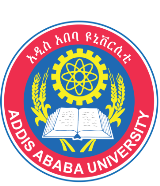 ADDIS ABABA INSTITUTE OF TECHINOLOGY (AAiT)SCHOOL OF CIVIL AND ENVIRONMENTAL ENGINEERINGCIVIL ENGINEERING DEPARTEMENTWater Supply and Environmental Engineering STREAMCourse Instructor(s): Dr. Fiseha BehuluJune, 2019Addis Ababa, EthiopiaLEGETAFO TOWN WATER SUPPLY PROJECTByWrite your Name HereAn independent project submitted to the course instructors as a partial fulfillment of the requirement for the course Water Distribution Modeling (CENG – 6404) in Water Supply and Environmental Engineering Stream.Instructors 		Dr. Fiseha Behulu			Ato Dereje TadesseExecutive Summary/ Abstract/AcknowledgmentAcronyms and AbbreviationsTable of ContentsExecutive Summary/ Abstract/	IIAcknowledgment	IIIAcronyms and Abbreviations	IVChapter One	- 1 -Chapter Two	3Chapter Three	4Chapter Four	5List of FigureFigure 2-1. Use appropriate caption to show figures	3List of TablesTable 2-1: Use appropriate Tables too	3Chapter OneThis report summarizes the design procedures followed in Holeta town(MoWIE 2009). Similar studies have been conducted by Bogale (2013), which stresses the WDNM is crucial in urban water supply. A recent study by Romano et.al.(2018) showed that the possible failure in urban water supply could even happen at the early stage of implementation. Chapter TwoFigure 2-1. Use appropriate caption to show figuresTable 2-1: Use appropriate Tables tooChapter ThreeChapter FourReferencesBogale, B. (2013). Assessment of Water Distribution Networks of Metu Town, Addis Ababa (AAiT). Unpublished MSc.Thesis.MoWIE (2009). 15 Towns Water Supply Project.Romano, E., N. Guyennon, et al. (2018). "A Stakeholder Oriented Modelling Framework for the Early Detection of Shortage in Water Supply Systems." Water 10(6): 762.